План МБУК ЦБС г.Апатитына февраль 2014 г.Адрес, телефон, e-mail: г. Апатиты, ул. Пушкина, д.4, тел. 7-08-39, e-mail apatitylibr@yandex.ru, сайт www.apatitylibr.ruОбязательно уточняйте дату и время проведения мероприятия у ответственного лица, они могут измениться! Дата, времяБиблиотека,времяназваниеОтветственный,контактный телефонКатегория читателейцентральная городская библиотека,библиотека им. Л.А. Гладиной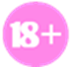 Школа компьютерной грамотности для пожилых людейЮсифова Наталья Александровна2-08-02пенсионерыпо запросуцентральная городская библиотекаОлимпийский урок 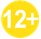 «От Олимпии до Сочи»ЯковлеваОльга Николаевна2-08-02учащиеся 02.0212-15библиотека №2Беседа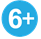 «Законы сложения строк»(проект «Живое слово»)Шатун Светлана Борисовна2-06-60дети02.0215-00центральная городская библиотекаВстречаЛИТО «Хибины»ПоляхЕлена Васильевна2-08-02жители города02.0213-00центральная городская библиотека мастер-класс «Брошка из ленты»ВасильеваВиолетта Петровна2-08-02жители города03.0204.0205.0211.0213.02библиотека №210-00урок безопасности 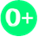 «Каждый маленький ребёнок должен знать это с пелёнок»Шатун Светлана Борисовна2-06-60МАДОУ №15,МБДОУ №1603.02 в 11-0004.02 в 11-0005.02 в 15-30библиотека семейного чтениявидеопрезентация«Талисманы олимпийских игр»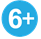 Нецветаева Татьяна Николаевна7 14 71МБДОУ №43,58,6703.02 11-45городская детско-юношеская библиотекабеседа-викторина«В лесном царстве, чудном государстве?»  (по книгам В.И.Морозова,Г.Р. Граубина, И.С. Соколова-Микитова)(Школа радостного чтения)Симонова Елена Викторовна2-09-21МБОУ СОШ №144Б класс 04.02 11-00городская детско-юношеская библиотекатеатрализованная викторина«Там, где загадки живут…»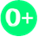 Мешкова Е.И.Симонова Е.В.2-09-21МБДОУ №68подготовительная группа04.0212.00городская детско-юношеская библиотекаБеседа-викторина«А под водой» (по книгам Н.И. Сладкова)(Школа радостного чтения)Симонова Елена Викторовна2-09-21МБОУ СОШ № 103в класс 05.0212.0219.0226.02 в 17-15городская детско-юношеская библиотекаЗанятия в Школе литературного развития«Книга на ладошке»Петренко Наталья Борисовна2-09-21дошкольники05.02 12-05городская детско-юношеская библиотекаигра-викторина«Конек-горбунок П. Ершова»(Школа радостного чтения)Лисовец Татьяна Эдуардовна2-09-21МБОУ СОШ № 102Б класс05.0211-00библиотека№1урок-игра « Полезные ссылки»(медиабезопасность - школьникам)Мальцева Юлия Геннадьевна7-87-37МБОУ СОШ №74класс05.02 13-00городская детско-юношеская библиотекабеседа-игра«Мы с город Изумрудный идем дорогой…» (А.М. Волков)(Школа радостного чтения)Симонова Елена Викторовна2-09-21МБОУ СОШ №104В класс06.0211-00библиотека №2игровое занятие «У февраля два друга-метель и вьюга»Безкровная Людмила Васильевна2-06-60дети с ограниченными возможностями здоровья из ОРДИ06.0216-00городская детско-юношеская библиотекаГромкие чтения«Классная компания»Хороших Татьяна Александровна 2-09-21школьники1-5 класс07.0218-00библиотека им. Л.А. ГладинойВечер-портрет из цикла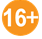 «Наши земляки»(встреча с Сергеем Данилиным, студентом КФ Петр ГУ)Ходотова Елена Михайловна6-11-10жители города08.0214-00библиотека им. Л.А. ГладинойОбзор«Новая литература по декоративно-прикладному искусству»Погорелова Лиана Андреевна6-11-10клуб «Иван да Марья»08.0214-00библиотека семейного чтенияМастер-класс по валянию(из цикла «Искусство рукоделия»)Иванкова Оксана Геннадьевна7 14 71жители города09.0213-00центральная городская библиотека«Домашнее цветоводство: время просыпаться»клуб «Цветоводы Хибин»Людмила Ивановна Кузнецова2-08-02жители города10.0218-00библиотека семейного чтения в МБДОУ №67родительское собрание«Традиции чтения вслух в семье»Глебова Ольга Владимировна7 14 71родители младшей группы МБДОУ № 6710.0215-00библиотека семейного чтениячас вопросов и ответов«Почему волки воют?»(цикл «Почемучкины вопросы» )Нецветаева Татьяна Николаевна7 14 71посетители клуба«Домовенок»10.0212-00библиотека№1литературная викторина «И сказок пушкинских страницы» (из цикла «Странствия юного читателя»)Мальцева Юлия Геннадьевна7-87-37 МБОУ СОШ №74класс11.0217-00библиотека семейного чтения«День рождения – детский праздник»Нецветаева Татьяна Николаевна7-14-71дети и родители12.0212-05городская детско-юношеская библиотекабеседа «Алёнушкины сказки Мамина-Сибиряка»(Школа радостного чтения)Лисовец Татьяна Эдуардовна2-09-21МБОУ СОШ №102б класс 13.0211-00библиотека №2театр миниатюр«Заинька простудился»Безкровная Людмила Васильевна2-06-60дети с ограниченными возможностями здоровья из ОРДИ13.0216-00городская детско-юношеская библиотекагромкие чтения«Классная компания»Хороших Татьяна Александровна 2-09-21школьники1-5 класс13.0216-00библиотека №2литературно-поэтическая зарисовка«Пожелаем друг другу добра»(День Святого Валентина)Шатун Светлана Борисовна2-06-60клуб «Общение»14.02 с 12-00городская детско-юношеская библиотекавыставка поделок«От всего сердца!»(литературно-творческая мастерская «Каля-маля»)Мешкова Елена Ивановна2-09-21дошкольники,школьники 1-5 класс15.0216-00библиотека им. Л.А. Гладиной«Рубцовские чтения»литературный праздник, посвященный творчеству Николая РубцоваХодотова Елена Михайловна6-11-10жители города15.0211-00библиотека№1час фольклора «Словесные игрушки»(из цикла «Хоровод мудрости народной»)Куликовская Анжела Эльмаровн7-87-37МБОУ СОШ №72класс15.02-23.02центральная городская библиотека Дни патриотической книги, посвященные 25-ой годовщине вывода Советских войск из Афганистана:-с 15.02 выставка «На афганской выжженной земле спят тревожно русские солдаты». Презентация выставки – 18.02 в 15-00-встреча с ветераном-афганцем «Я видел своими глазами…» - 19.02 в 15-00-фестиваль стихов и песен  «Слава солдату» - 21.02 в14-00БазароваОльга Васильевна2-08-02жители города16.0213-00центральная городская библиотека мастер-класс «Брошка из текстиля»(мастер - Татьяна Панова)ВасильеваВиолетта Петровна2-08-02жители города16.02библиотека им. Л.А. Гладиноймастер-класс по бисероплетению (мастер - Оксана Бельчук)Погорелова Лиана Андреевна6-11-10жители города17.02 11-45городская детско-юношеская библиотекабеседа-викторина«О самых маленьких» (книги В.Н.Танасийчука)(Школа радостного чтения)Симонова Елена Викторовна2-09-21МБОУ СОШ №144Б класс 16.0212-15библиотека №2беседа «Необыкновенный концерт»(проект «Живое слово»)Шатун Светлана Борисовна2-06-60МБОУ СОШ №54-6 классы17.0218.0219.0225.0227.02в 10-00библиотека №2уроки хороших манер «Азбука вежливости»Шатун Светлана Борисовна2-06-60МАДОУ №15, МБДОУ №1617.0211-00библиотека№1Литературная викторина«Необыкновенные приключения Карика и Вали»из цикла  «Странствия юного читателя» Мальцева Юлия ГеннадьевнаМБОУ СОШ №74класс17.0213-30центральная городская библиотека в АПНИчас общения «К Вам пришла библиотека»Николаева Ирина Николаевна2-08-02проживающие в АПНИ18.0212-30библиотека им. Л.А. Гладинойобзор книг и журналов в рамках проекта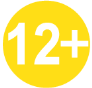 «Северная природа и человек: как ее сберечь»Полянская Елена Владимировна6-11-10МБОУ СОШ № 34-е классы19.0215-00библиотека им. Л.А. Гладиной«В тишине библиотеки»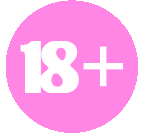 (обзор новинок российской литературы и час информации «Спешите делать добро!»)Ходотова Елена Михайловна6-11-10Клуб ветеранов КНЦ РАН19.0215-00библиотека семейного чтенияконкурс творческих работ о фамилиях«Моя фамилия»Глебова Ольга Владимировна7-14-71школьники19.02 12-05городская детско-юношеская библиотекатеатрализованная викторина«В стране принцесс и белых лебедей» Х.К.Андерсена(Школа радостного чтения)Лисовец Татьяна Эдуардовна2-09-21МБОУ СОШ № 102Б класс –19.0215-00центральная городская библиотекаДень информации для педагоговБазарова Ольга Васильевна2-08-02педагоги20.0215-00библиотека №2литературно-музыкальный праздник«Песни военных лет»к 70-летию разгрома немецко-фашистских войск в ЗаполярьеАлексеева Людмила Владимировна2-06-60жители города20.0211-00библиотека №2познавательно-игровое занятие«Животный мир Австралии»Безкровная Людмила Васильевна2-06-60дети с ограниченными возможностями здоровья из ОРДИ20.0216-00городская детско-юношеская библиотекагромкие чтения«Классная компания»Хороших Татьяна Александровна 2-09-21школьники1-5 кл.21.0214-00городская детско-юношеская библиотекабеседа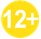 «Ларец мудрости»(к 245-летию со дня рождения И.А. Крылова)Тимофеева Надежда Федоровна2-09-21клуб «Теремок»21.02 17-00Городская детско-юношеская библиотекалитературно-творческая мастерская «Каля-маля»выставка рисунков «Алые паруса»Мешкова Елена Ивановна2-09-21дошкольники,школьники 1-5 кл.22.0217-00библиотека им. Л.А. Гладиной«Музыкальный подарок от клуба «ДИВА»праздничный концерт, посвященный мужчинамХодотова Елена Михайловна6-11-10жители города22.0211-00*библиотека№1час фольклора «Клади слово в лад»»из цикла «Хоровод мудрости народной»Куликовская Анжела Эльмаровна7-87-37МБОУ СОШ №72 класс22.0214.00центральная городская библиотекакраеведческая гостиная«Саамы или лопари»БазароваОльга Васильевна2-08-02жители города24.0213.30центральная городская библиотека в АПНИФольклорный праздник«Широкая масленица»Николаева Ирина Николаевна2-08-02проживающие в АПНИ25.0214-00*библиотека им. Л.А. Гладинойдень информации  «Библиотеки мира»(мультимедийный микс «Культурное наследие »)Погорелова Лиана Андреевна,Смычкова Светлана Николаевна6-11-10Гимназия №110-е классы25.02 12-00городская детско-юношеская библиотекабеседа-викторина«Кто ж такие птички?» (по книгам И.И.Акимушкина и В.Е.Флинта)(Школа радостного чтения)Симонова Елена Викторовна2-09-21МБОУ СОШ №103В класс25.0217-00библиотека семейного чтенияретрокинозал «Кино на все времена» просмотр фильма «Когда деревья были большими»Филимонова Елена Сергеевна7-14-71пенсионеры26.0216-00городская библиотека№1«Руслан и Людмила» культлекторий из цикла «Синема-по следам любимых героев»Куликовская Анжела Эльмаровна7-87-37клуб «Феникс»27.0215-00библиотека №2фольклорно-игровая программа«Душа ль ты, моя масленица!»Алексеева Людмила Владимировна2-06-60жители города26.02 12-05городская детско-юношеская библиотекатеатрализованная викторина«Кот в сапогах и компания» (Школа радостного чтения)Лисовец Татьяна Эдуардовна2-09-21МБОУ СОШ №102Б класс 26.02 13-00городская детско-юношеская библиотекабеседа-викторина«Как трудно быть человеком!» (по книге В.Медведева)(Школа радостного чтения)Хороших Татьяна Александровна2-09-21МБОУ СОШ №104В класс26.0214-00городская детско-юношеская библиотекакукольный спектакль и старт конкурса рисунков«Как хорошо, что есть права!» Симонова Елена Викторовна2-09-21дошкольники27.0215-00центральная городская библиотекамолодежная гостиная «Ориентир»«Я и профессии вокруг меня»Беляева Татьяна Александровна2-08-02жители города27.0214-00библиотека семейного чтениядень информации«Твоя будущая профессия: рейтинги и тесты»Теремецкая Наталья Александровна7-14-71МБОУ СОШ №410 класс27.0211-00библиотека №2познавательно-игровое занятие«Где живут воробьи?»Безкровная Людмила Васильевна2-06-60дети с ограниченными возможностями здоровья из ОРДИ27.0216-00городская детско-юношеская библиотекагромкие чтения«Классная компания»Хороших Татьяна Александровна 2-09-21школьники1-5 кл.28.0219-00библиотека им. Л.А. Гладинойток-шоу«Мужчины и женщины: кому принадлежит мир»(цикл «Большие разборки в маленьком городе»)Ходотова Елена МихайловнаДанилина Анастасия Аркадьевна6-11-10жители города18.0212-00библиотека им. Л.А. Гладинойобзор книг и журналов в рамках проекта«Северная природа и человек: как ее сберечь»Полянская Елена Владимировна6-11-10МБОУ СОШ № 34-е классыКНИЖНЫЕ ВЫСТАВКИс 01.02библиотека им. Л.А. Гладинойжурнальная выставка«Российские победители зимних Олимпиад»Смычкова Светлана Николаевна6-11-10читателис 01.02 городская детско-юношеская библиотека«Из Древней Эллады в 21 век»(Олимпийским играм посвящается)Тимофеева Надежда Федоровна2-09-21читатели с 01.02городская детско-юношеская библиотека«Про хоббитов и троллей!( цикл «Читаем О…Читаем Про…»)Хороших Татьяна Александровна2-09-211-5 классс 01.02 городская детско-юношеская библиотека«Из Древней Эллады в 21 век»(Олимпийским играм посвящается)Тимофеева Надежда Федоровна2-09-21читателис 01.02библиотека №2пресс-обзор«Олимпиада в Сочи: какая она?»Безкровная Людмила Васильевна2-06-60читателис 01.02Городская библиотека №2Мини-выставка «Сказ о саамах»Алексеева Людмила Владимировна2-06-60читателис 01.02библиотека им. Л.А. ГладинойРоман-анекдот(из цикла «Классика жанра: новое и незаслуженно забытое»)Ходотова Елена Михайловна6-11-10читателис 01.02библиотека им. Л.А. Гладиной«Книжный кот в мешке»(из цикла «Новое поколение выбирает чтение!»)Полянская Елена Владимировна6-11-10читатели-детис 01.02библиотека им. Л.А. Гладиной(сектор литературы по искусству)«Бисерные переливы»(цикл «Красота ручной работы»)Погорелова Лиана Андреевна6-11-10читателис 03.02библиотека №2«Он писал про лес»(к 120-летию со дня рождения В. Бианки)Шатун Светлана Борисовна2-06-60читатели-детис 03.02библиотека №1«Зима. Зимою. О зиме…»из цикла « Литературные вариации»Куликовская Анжела Эльмаровна7-87-37.читателис 03.02библиотека семейного чтения«Тайны морей и океанов»из цикла «Занимательно о природе»Иванкова Оксана Геннадьевна7 14 71читатели-детис 10.02библиотека №2книжная выставка-загадка«Мастера детективов»(205 лет со дня рождения Эдгара Алана По)Шатун Светлана Борисовна2-06-60читателис 10.02библиотека семейного чтениявыставка работ студии «Ковчег»«Прекрасное своими руками»Иванкова Оксана Геннадьевна7 14 71читателис 11.02городская детско-юношеская библиотекакнижная выставка «Стихов чарующая сладость» из цикла «В гостях у муз»Королёва Н.Г.,Ибрагимова Р.И.2-09-218-11 класс,юношествос 15.02центральная городская библиотека Библиотечная служба здоровья«Медицина XXI  века»Беляева  Татьяна Александровна2-08-02чители городас 17.02библиотека №2книжная выставка-память«И даже снег горячим был»(к 70-летию разгрома немецко-фашистских войск в Заполярье)Алексеева Людмила Владимировна2-06-60читателис 20.01центральная городская библиотека«Великий книголюб»(к 245-летию со дня рождения И.А. Крылова) из цикла «Имена на все времена»Людмила Ивановна Кузнецова2-08-02жители городас 24.02библиотека №1«Азбука безопасности » из цикла «Всезнайкам и любознайкам»Мальцева Юлия Геннадьевна7-87-37школьникис 25.02библиотека им. Л.А. Гладинойкнижно – журнальная выставка «Библиотеки мира»   Погорелова Лиана АндреевнаСмычкова Светлана Николаевна6-11-10читатели